When Jesus left his Father’s throne     Hymnal 1982 no. 480          Melody: Kingsfold     D.C.M.British spelling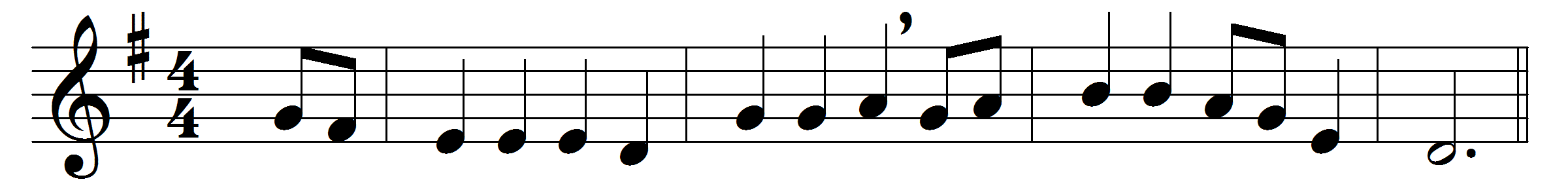 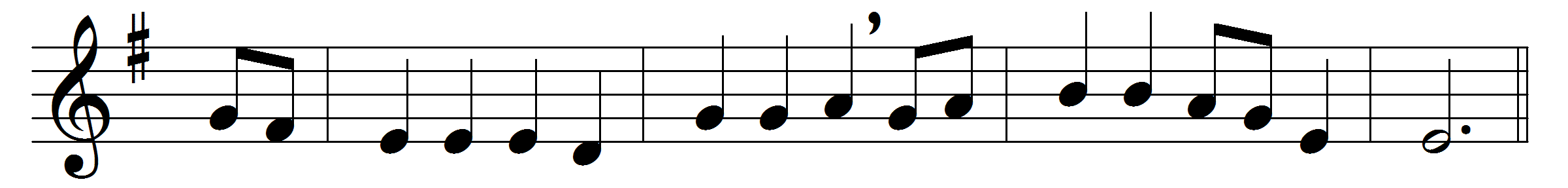 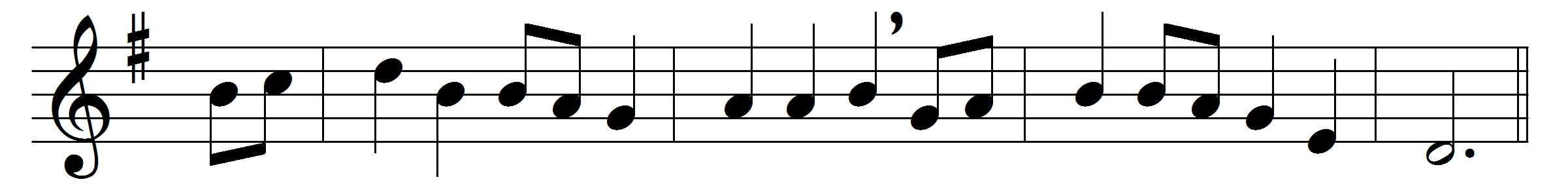 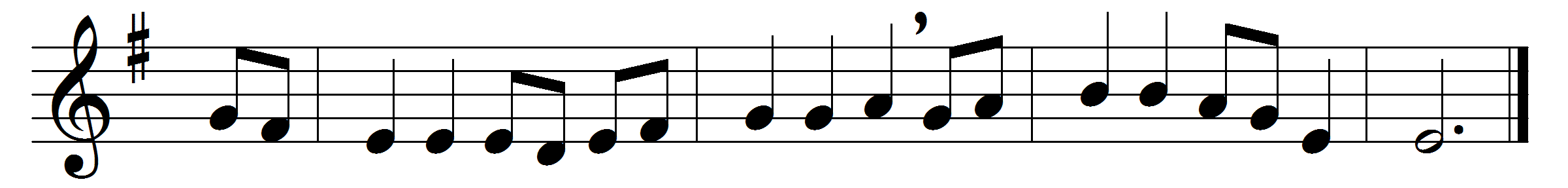 When Jesus left his Father’s throne,he chose an humble birth;like us, unhonoured and unknown,he came to dwell on earth.Like him may we be found belowin wisdom’s path of peace;like him in grace and knowledge growas years and strength increase.Sweet were his words and kind his look,when mothers round him pressed;their infants in his arms he took,and on his bosom blessed.Safe from the world’s alluring harms,beneath his watchful eye,thus in the circle of his armsmay we for ever lie.When Jesus into Zion rode,the children sang around;for joy they plucked the palms and strowedtheir garments on the ground.Hosanna our glad voices raise,hosanna to our King!Should we forget our Saviour’s praise,the stones themselves would sing.Words: James Montgomery (1771-1854)Music: English traditional melody